Lesson 85, Reading, Basic (Summer Holidays)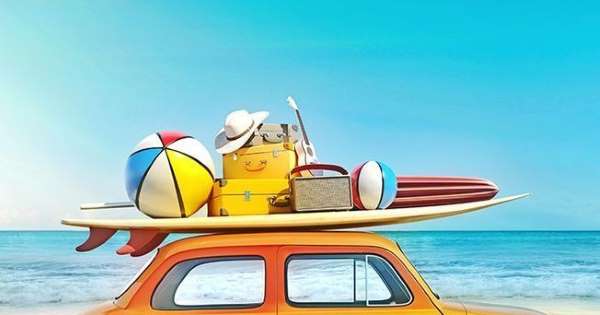 Exercise 1Choose the correct answer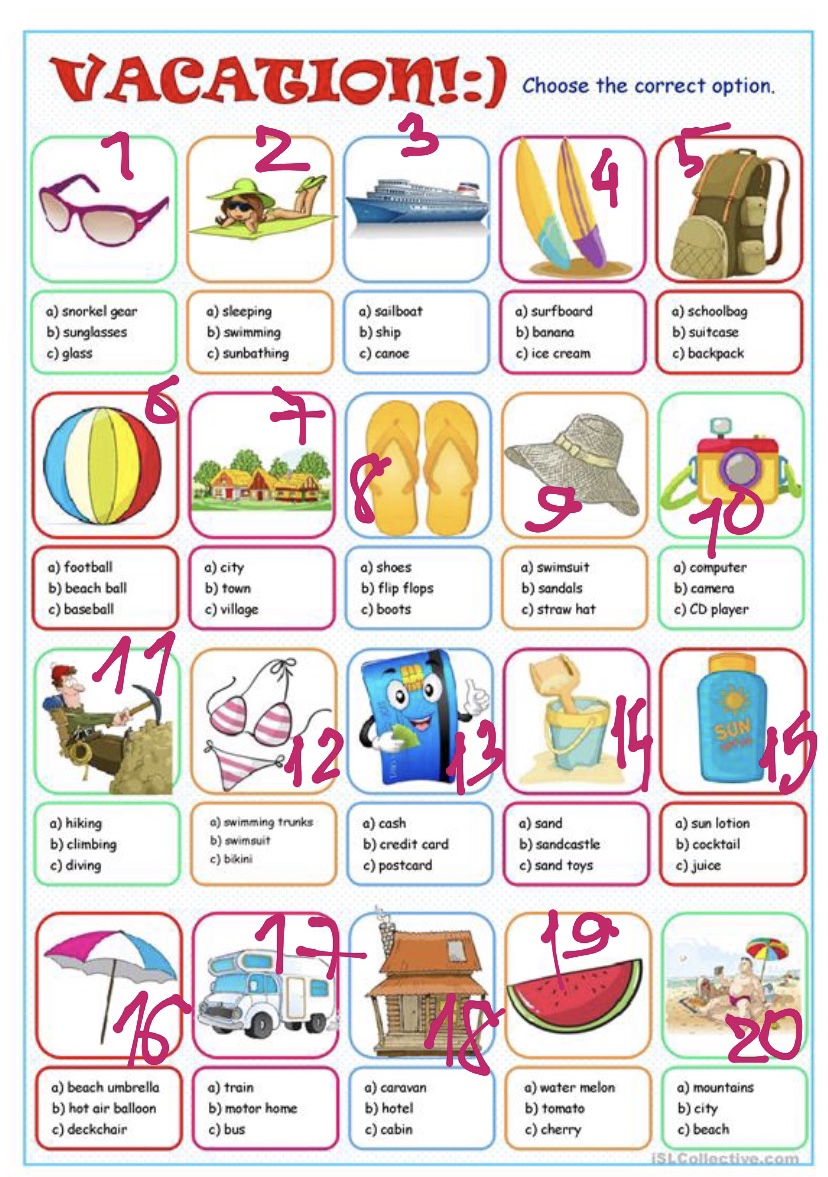   backpack      beach      beach ball      beach umbrella      bikini      cabin      camera      climbing      credit card      flip flops      motor home      sand toys      ship      straw hat      sun lotion      sunbathing      sunglasses      surfboard      village      watermelon   Начало формы1. 
2. 
3. 
4. 
5. 
6. 
7. 
8. 
9. 
10. 
11. 
12. 
13. 
14. 
15. 
16. 
17. 
18. 
19. 
20. Конец формыExercise 2Read the following e-mail and choose the best answer according to the text.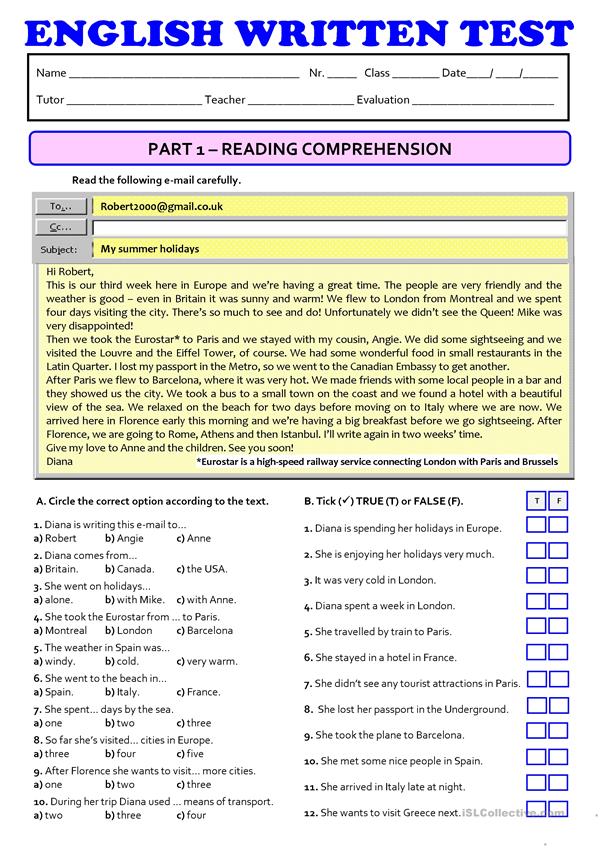 Diana is writing this e-mail to…  ?    Robert  ?    Angie  ?    AnneDiana comes from…  ?    Britain  ?    Canada  ?    the USAShe went on holidays…  ?    alone  ?    with Mike  ?    with AnneShe took the Eurostar from…to Paris.  ?    Montreal  ?    London  ?    BarcelonaThe weather in Spain was…  ?    windy  ?    cold  ?    very warmShe went to the beach in…  ?    Spain  ?    Italy  ?    FranceShe spent… days by the sea.  ?    one  ?    two  ?    threeSo far she`s visited… cities in Europe.  ?    three  ?    four  ?    fiveAfter Florence she wants to visit… more cities.  ?    one  ?    two  ?    threeDuring her trip Diana used… means of transport.  ?    two  ?    three  ?    fourExercise 3Read the text and do the tasks after it.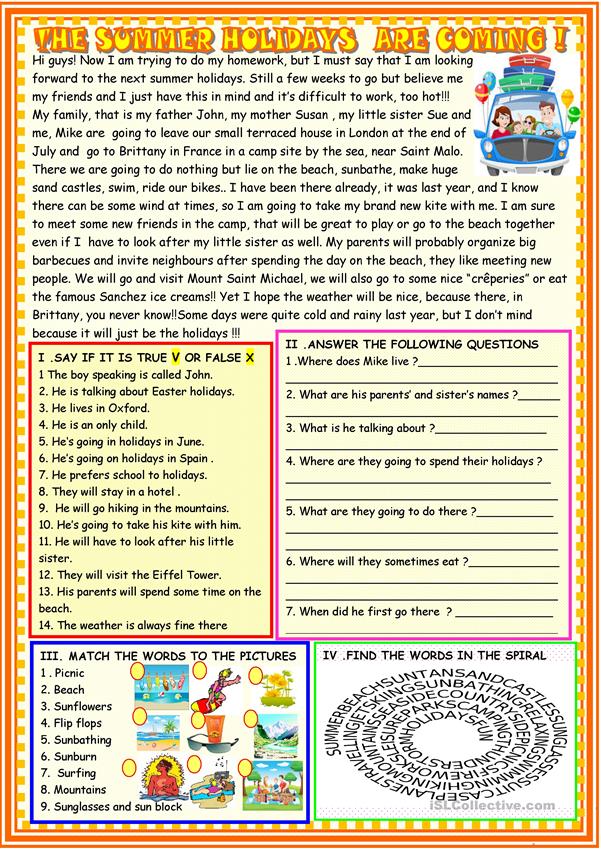 Exercise 4Answer the following questions.1.Do you like summer?2.What things about summer do you like most and least?3.Are you having a good summer this year?4.What do you like doing in summer that you can’t do at other times of the year?5.How is summer different from other seasons in your country?6.What do you do in summer that you don’t do the rest of the year?7.Do you change your habits in summer?8.When you think of summer what words or images pop into your mind?9.What does summer symbolize?10.What would you change about summer in your country?Keys: Exercise 1:1. sunglasses 2. sunbathing3. ship4. surfboard5. backpack6. beach ball7. village8. flip flops9. straw hat10. camera11. climbing12. bikini13. credit card14. sand toys15. sun lotion16. beach umbrella17. motor home18. cabin19. watermelon 20. beachExercise 2:Diana is writing this e-mail to…a) Robert b) Angiec) Anne2. Diana comes from…a) Britainb) Canadac) the USA3. She went on holidays…a) aloneb) with Mikec) with Anne4. She took the Eurostar from…to Parisa) Montrealb) Londonc) Barcelona5. The weather in Spain was…a) windyb) coldc) very warm6. She went to the beach in…a) Spainb) Italy c) France7. She spent… days by the sea.a) oneb) twoc) three8. So far she`s visited… cities in Europe.a) threeb) fourc) five9. After Florence she wants to visit… more cities.a) oneb) twoc) three10. During her trip Diana used… means of transport.a) twob) threec) fourExercise 3:1.False  2.False  3.False  4.False  5.False  6.False  7.False  8.False  9.False  10.True  11.False  12.False  13.True  14.False1.Mike lives in London.  2.His father is John, his mother is Susan, his sister is Sue.  3.He is talking about his plans for this summer holidays.  4.They are going to spend their summer holidays in France in a camp site by the sea.  5.They are going to lie on the beach, sunbathe, make sand castles, swim, ride bikes…  6.They will eat in some nice „creperies “.  7.He was there last year.